Si va a realizar inscripción como curso de Educación no formal, únicamente diligencie la siguiente casilla:Si va a solicitar la inscripción del trabajo de grado diligencie la información que a continuación se detalla y adjunte los recibos de los derechos pecuniarios establecidos. OPCIONES DE GRADOAl frente de la opción escogida por usted escriba el nombre de la misma.Si eligió pasantía diligencie los siguientes datos:Original: Coordinación Académica       Copia: Registro Académico 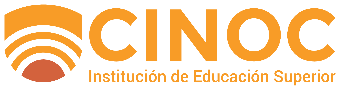 INSTITUCIÓN DE EDUCACIÓN SUPERIORCOLEGIO INTEGRADO NACIONAL ORIENTE DE CALDASCódigo:FR-DO-007INSTITUCIÓN DE EDUCACIÓN SUPERIORCOLEGIO INTEGRADO NACIONAL ORIENTE DE CALDASVersión:            1FORMATO PARA:INSCRIPCIÓN CURSO DE EDUCACION NO FORMAL O TRABAJO DE GRADOFecha:      14/08/2019Proceso DocenciaPágina 1 de 1Nombres y ApellidosT.I.  C.C.Número de documentoFecha Inscripción:Fecha Inscripción:Fecha Inscripción:Nombres y ApellidosT.I.  C.C.Número de documentoDía               MesAñoCorreo electrónicoDirección:Dirección:Dirección:Celular Número:Celular Número:Celular Número:Nombre del Curso ó seminario:Programa Académico:Pasantía:Producción académica:Proyecto empresarial:Curso de profundización:Nombre de la empresa:NIT de la empresa:Municipio:Dirección:Nombre representante legal:Responsable interno designado:Teléfono de contacto:Firma del estudianteCUMPLE CON LOS REQUISITOS ACADÉMICOS CUMPLE CON LOS REQUISITOS ACADÉMICOS CUMPLE CON LOS REQUISITOS ACADÉMICOS CUMPLE CON LOS REQUISITOS ACADÉMICOS FIRMA REGISTRO ACADÉMICOdíaMesAño